Supplementary InformationFacile In-Situ Synthesis of Nanocrystalline Celluloses-Silver Bio-nanocomposite for Chitosan Based Active PackagingMona T. Al-Shemy1*, Amira M. El-Shafei2, Aly Al-Sayed3 and Abeer M.Adell1 National Research Centre, Cellulose and Paper Department, 33El-Bohouth St. (Former El-Tahrir St.), Dokki, P.O. 12622, Giza, Egypt.2 National Research Centre, Textile Research and Technology Institute, 33El-Bohouth St. (FormerEl-Tahrir St.), Dokki, P.O. 12622, Giza, Egypt.3 National Research Centre, Water Pollution Research Department, 33El-Bohouth St. (Former El-Tahrir St.), Dokki, P.O. 12622, Giza, Egypt.
Online Resource 1  XRD patterns of the three extracted NCs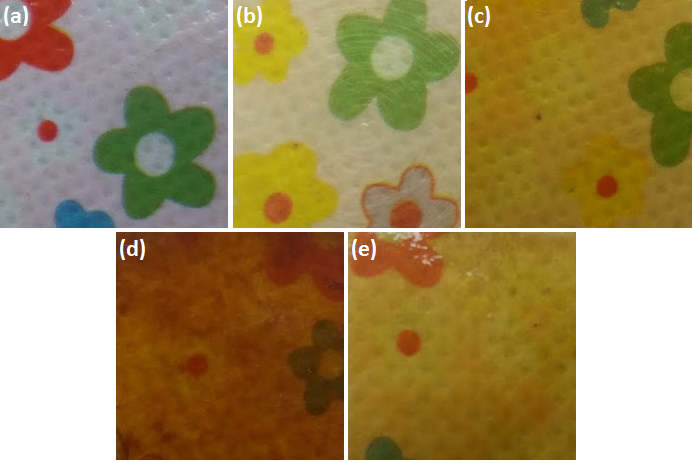 Online Resource 2Transparency of (a) uncovered background, (b) neat CS film, (c, d & e) CSbio-nanocomposite loaded with ONC-Ag, SNC-Ag and PNC-Ag, respectively